第30讲 移多补少【专题简析】 在我们的日常生活中，有很多不相等的情况，如姐姐有10支铅笔，弟弟有8支铅笔，两人的支数不相等。有时为需要，要把不相等转换成相等，应该怎么办呢？ 要把不相等转换成相等，就要移多补少，也就是把多出来的部分平均分成两份，其中一份补给少的，这样就一样多了。要特别注意的是，不能把多出来的部分全部给少的，否则又不相等了。【例题1】开心超人有14张纪念邮票，甜心超人有10张纪念邮票，要使两人的邮票张数同样多，开心超人应给甜心超人几张邮票？思路导航：根据题意，用下图表示题中的条件。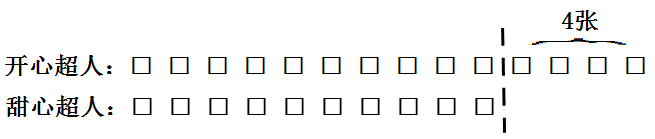 从图中可以看出，开心超人邮票的张数比甜心超人多14-10=4（张），将多出的4张邮票平均分成2份，4÷2＝2 （张），把开心超人的2张邮票给甜心超人，那么，他们两个人的邮票张数就同样多了。解：14－10＝4（张）4÷2＝2（张）答：要使两人的邮票张数同样多，开心超人应给甜心超人2张邮票。练习11.二（1）班有24个足球，二（2）班有16个足球，要使两个班的足球数量相同，二（1）班应给二（2）班几个足球？2.小红有10枝铅笔，小军有6枝铅笔，小红给小军几枝铅笔后，两人的铅笔数就一样多了？3.姐姐和妹妹做红五角星，姐姐做了22个，妹妹做了10个，姐姐给妹妹几个，两人的红五角昨就同样多了？【例题2】姐姐和妹妹各有一些糖块，姐姐比妹妹多8块，要使两人的糖块一样我，姐姐应给妹妹几块糖？思路导航：根据题中条件“姐姐比妹妹多8块”，把“多的8块”平均分成2份，8÷2＝4（块），即把姐姐的4块给娃娃，两人就同样多了。解：8÷2＝4（块）答：要使两人的糖块一样我，姐姐应给妹妹4块糖。练习21.小红和小明各有一些铅笔，小红比小明多6枝，要使两人的铅笔一样多，小红应该给小明几枝？2.男同学和女同学排队，男同学比女同学少10名，要使两队人数同样多，应该调几名女同学到男同学的队里？3.小刚和小军各有一些纸风车，小刚比小军多6架，要使两人的纸风车一样多，小刚应给小军几架？【例题3】欢欢把自己的3枝铅笔给飞飞后，两人的铅笔枝数就同样多了。欢欢原来比飞飞多几枝铅笔？思路导航：根据题意，“欢欢把自己的3枝铅笔给飞飞，两人的铅笔枝数就同样多了”，可以得出，“移动数”为3，要求“相差数”是多少，我们只要把“移动数”扩大2倍就可以了。所以，原来欢欢比飞飞多3×2＝6（枝）。解：3×2＝6（枝）答：欢欢原来比飞飞多6枝铅笔。练习31.一个书架有两层，王老师把上层的4本书放到下层，两层的本数正好同样多，原来上层比下层多几本书？2.小花把自己的6张画片送给了小兰，两人的画片就同样多了，小花原来比小兰多几张画片？3.二（1）班有30名小朋友排两队做操，第一队调4人到第二队，两队人数同样多，第一队原来比第二队多几人？【例题4】大肥羊和小胖羊两队进行拔河比赛，大肥羊队有31只小羊。如果从大肥羊队调3只小羊到小胖羊队，这时两队羊数就一样多了。小胖羊队原来有多少只小羊？思路导航：问小胖羊队原来有多少只小羊，现在知道大肥羊队有31只小羊，还知道两队之间的关系，那只要求出大肥羊队和小胖羊队相差几只小羊就可以了。解：3×2＝6（只）31－6＝25（只）答：小胖羊队原来有25只小羊。练习41.有两篮鸡蛋，甲篮有20个鸡蛋，如果从甲篮拿出2个放入乙篮，那么两篮鸡蛋同样多，乙篮原来有多少个鸡蛋？2.甲、乙两油桶，甲油桶中有油120千克，如果从甲桶中倒出15千克放入乙桶中，那么两个油桶中的油就同样多了，乙桶中原来有油多少千克？3.甲借3本书给乙后，两人书的本数同样多，这时乙有12本书，问甲原来有几本书？【例题5】帅帅家的书柜分上下两层，共有图书30本，帅帅从上层拿出6本放进下层后，两层书的本数就同样多。原来下层有多少本书？思路导航：因为从上层拿6本放入下层里，两层书的本数就同样多，所以后来就是每层都放有30÷2＝15（本）书。而下层中有6本是上层拿过来的，所以，原来下层中有15－6＝9（本）图书。解：30÷2＝15（本）    15－6＝9（本）答：原来下层有9本图书。 练习51.甲、乙两只笼子里共有兔子34只，饲养员从甲笼捉7只放到乙笼后，两笼中兔子的只数同样多。原来乙笼中有兔多少只？ 2.甲、乙两个停车场都停着一些汽车，如果从甲停车场开10辆到乙车场，那么乙停车场就比甲停车场多4辆。问：原来甲停车场比乙停车场多停几辆车？3.有两盘桃，从第一盘中拿出4个放入第二盘后，第一盘反而比第二盘少1个。原来第一盘比第二盘多几个？练习题答案练习11.4个    2.2枝    3.6个练习21.3枝    2.5名    3.3架练习31.8本    2.12张    3.8人练习41.16个    2.90千克    3.15本练习51.10只    2.16辆    3.7个